Projet GLYCOSTIL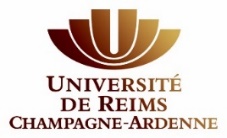 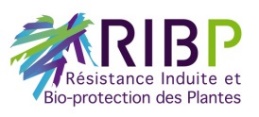 ACRONYMEGLYCOSTILGLYCOSTILGLYCOSTILIntitulé completGlycosylated Stilbenes Biobased Production for Cosmetic Applications - Production de Stilbènes Glycosylés Bio-sourcés pour des applications cosmétiquesGlycosylated Stilbenes Biobased Production for Cosmetic Applications - Production de Stilbènes Glycosylés Bio-sourcés pour des applications cosmétiquesGlycosylated Stilbenes Biobased Production for Cosmetic Applications - Production de Stilbènes Glycosylés Bio-sourcés pour des applications cosmétiquesDuréeDates début/fin4 ansJanvier 2021-décembre 20244 ansJanvier 2021-décembre 20244 ansJanvier 2021-décembre 2024Appel à projet AAPG 2020 ANR-PRCEAAPG 2020 ANR-PRCEAAPG 2020 ANR-PRCEFinanceursANRANRANRBUDGET TOTAL632 K€632 K€632 K€Porteur(s) officiel(s) du projetPorteur(s) officiel(s) du projet COUROT Eric COUROT EricRôle RIBPCoordinateurPorteur pour RIBPCOUROT EricPersonnels du labo impliquésPersonnels du labo impliquésAziz AZIZ, Jérôme CROUZET, Christophe CLEMENT, Laetitia PARENT, Vincent LECLERE Aziz AZIZ, Jérôme CROUZET, Christophe CLEMENT, Laetitia PARENT, Vincent LECLERE PartenairesURD ABI AgroParistech, PomacleICMR-UMR 7312 CNRS/URCA, ReimsMEDYC-UMR 7369 CNRS/URCA, Reims NOVEAL-L’Oréal group, Le ThillayURD ABI AgroParistech, PomacleICMR-UMR 7312 CNRS/URCA, ReimsMEDYC-UMR 7369 CNRS/URCA, Reims NOVEAL-L’Oréal group, Le ThillayURD ABI AgroParistech, PomacleICMR-UMR 7312 CNRS/URCA, ReimsMEDYC-UMR 7369 CNRS/URCA, Reims NOVEAL-L’Oréal group, Le ThillayObjectifs du projetGLYCOSTIL rassemble 5 partenaires joignant leurs compétences en cultures cellulaires végétales, biocatalyse, bioconversion, chimie analytique, downstream processing et activités biologiques afin d’étudier la production, la purification et la caractérisation de différents stilbènes actifs (resvératrol et dérivés oligomériques) glycosylés ou sous forme d’esters d’acides gras. Sont impliqués 3 laboratoires de l’URCA (RIBP, ICMR, MeDyc), l’URD ABI d’AgroParisTech et l’entreprise NOVÉAL-L’Oréal group. Basé sur des approches fondamentales (compréhension de la voie de biosynthèse des dérivés du resvératrol, synthèse chémo-enzymatique verte, biodisponiblité des stilbènes au contact du derme), le projet a pour ambition finale de donner naissance à des composés stables et actifs bio-sourcés pouvant être formulés et utilisés en cosmétique par le groupe L’Oréal. GLYCOSTIL rassemble 5 partenaires joignant leurs compétences en cultures cellulaires végétales, biocatalyse, bioconversion, chimie analytique, downstream processing et activités biologiques afin d’étudier la production, la purification et la caractérisation de différents stilbènes actifs (resvératrol et dérivés oligomériques) glycosylés ou sous forme d’esters d’acides gras. Sont impliqués 3 laboratoires de l’URCA (RIBP, ICMR, MeDyc), l’URD ABI d’AgroParisTech et l’entreprise NOVÉAL-L’Oréal group. Basé sur des approches fondamentales (compréhension de la voie de biosynthèse des dérivés du resvératrol, synthèse chémo-enzymatique verte, biodisponiblité des stilbènes au contact du derme), le projet a pour ambition finale de donner naissance à des composés stables et actifs bio-sourcés pouvant être formulés et utilisés en cosmétique par le groupe L’Oréal. GLYCOSTIL rassemble 5 partenaires joignant leurs compétences en cultures cellulaires végétales, biocatalyse, bioconversion, chimie analytique, downstream processing et activités biologiques afin d’étudier la production, la purification et la caractérisation de différents stilbènes actifs (resvératrol et dérivés oligomériques) glycosylés ou sous forme d’esters d’acides gras. Sont impliqués 3 laboratoires de l’URCA (RIBP, ICMR, MeDyc), l’URD ABI d’AgroParisTech et l’entreprise NOVÉAL-L’Oréal group. Basé sur des approches fondamentales (compréhension de la voie de biosynthèse des dérivés du resvératrol, synthèse chémo-enzymatique verte, biodisponiblité des stilbènes au contact du derme), le projet a pour ambition finale de donner naissance à des composés stables et actifs bio-sourcés pouvant être formulés et utilisés en cosmétique par le groupe L’Oréal. 